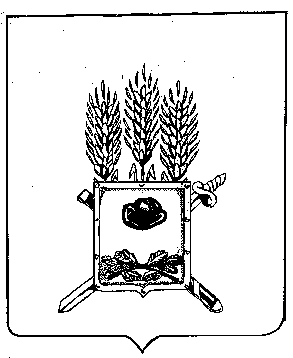 ОТДЕЛ ОБРАЗОВАНИЯ АДМИНИСТРАЦИИМУНИЦИПАЛЬНОГО ОБРАЗОВАНИЯ – ПУТЯТИНСКИЙМУНИЦИПАЛЬНЫЙ РАЙОН РЯЗАНСКОЙ ОБЛАСТИП Р И К А Зс. Путятино18.02.2015                                                                                                       № 18Ознакомление учащихся с продолжительностью проведения ОГЭ по каждому учебному предмету,перечнем средств обучения и воспитания используемых при его проведении в  2015 годуНа основании приказа министерства образования  и науки российской федерации № 45 от 03 февраля 2015 года «Об утверждении единого расписания и продолжительности проведения основного государственного экзамена по каждому учебному предмету, перечня средств обучения и воспитания, используемых при его проведении в 2015 году».ПРИКАЗЫВАЮ:1.Руководителям образовательных учреждений:-ознакомить учащихся с приказом министерства образования № 45-46 от 03 февраля 2015 года «Об утверждении единого расписания ОГЭ и ГВЭ на 2015 г» (приказы прилагаются).27 мая (среда) – математика (ОГЭ и ГВЭ)29 мая (пятница) обществознание, химия, литература, информатика и ИКТ3 июня  (среда) – русский язык (ОГЭ и ГВЭ)5 июня (пятница – география, история, биология, иностранные языки, физика.Повторно к сдаче Г(И)А допускаются обучающиеся:- получившие на ГИА не удовлетворительный результат по одному из обязательных учебных предметов9 июня (вторник) – математика16 июня (вторник) – русский язык- ознакомить учащихся с продолжительностью ОГЭ по всем учебным предметам.Продолжительность ОГЭ по: математике, русскому языку, литературе составляет – 3 часа 55 минут (235 минут);физике, обществознанию, истории, биологии – 3 часа (180 минут):географии, химии, - 2 часа (120 минут);информатике и ИКТ -2 часа 30 минут (150 минут);иностранным языкам -2 часа 10 минут (130 минут).- ознакомить со средствами обучения  и воспитания используемых при проведении ОГЭ;по русскому языку – орфографические словарипо математике – линейка, справочные материалы, содержащие основные формулы курса математики образовательной программы основного общего образования;по физике – непрограммируемый калькулятор (выполняет арифметические вычисления: сложение, вычитание, умножение, деление, извлечение корня, вычисление тригонометрических функций: синус, косинус, тангенс, котангенс, арксинус, арккосинус, арктангенс) лабораторное оборудование;по химии – непрограммируемый калькулятор, лабораторное оборудование, периодическая система химических элементов Д.И. Менделеева, таблица растворимости солей, кислот и оснований в воде, электрохимический ряд напряжений металлов;по биологии – линейка, карандаш и непрограммируемый калькулятор;по географии – линейка, непрограммируемый калькулятор и географические атласы для 7,8 и 9 классов;по литературе – полные тексты художественных произведений, а также сборники лирики;по информатике и ИКТ, иностранным языкам – компьютеры.Основной государственный экзамен по всем предметам начинается в 10.00 по местному времени.Начальник отдела образования                                              В.А. Купцов    ОТДЕЛ ОБРАЗОВАНИЯ АДМИНИСТРАЦИИМУНИЦИПАЛЬНОГО ОБРАЗОВАНИЯ – ПУТЯТИНСКИЙМУНИЦИПАЛЬНЫЙ РАЙОН РЯЗАНСКОЙ ОБЛАСТИП Р И К А Зс. Путятино18.02.2015                                                                                                       № 19Ознакомление учащихся с продолжительностью проведения ЕГЭ по каждому учебному предмету,перечнем средств обучения и воспитания используемых при его проведении в  2015 годуНа основании приказа министерства образования  и науки российской федерации № 44  от 03 февраля 2015 года «Об утверждении единого расписания и продолжительности проведения единого государственного экзамена по каждому учебному предмету, перечня средств обучения и воспитания, используемых при его проведении в 2015 году».ПРИКАЗЫВАЮ:1.Руководителям образовательных учреждений:-ознакомить учащихся с приказом министерства образования № 44 от 03 февраля 2015 года «Об утверждении единого расписания ЕГЭ на 2015 г» (приказы прилагаются).25 мая (понедельник)- география, литература28 мая (четверг) – русский язык01 июня (понедельник) – математика базового уровня04 июня (четверг) - математика профильного уровня08 июня (понедельник) – обществознание, химия11 июня (четверг) –английский язык(кроме раздела «Говорения»), физика15 июня (понедельник) – информатика и ИКТ, биология, история17 июня (четверг) - английский язык (раздел «Говорение)18 июня (пятница) - английский язык (раздел «Говорение)Повторная пересдача (в дополнительные сроки):- обучающиеся, получившие на Г(И)А неудовлетворительный результат по одному изобязательных предметов (русский язык или математика);- обучающиеся не явившиеся на экзамены по уважительным причинам (болезнь или иные обстоятельства, подтвержденные документально);-обучающиеся, не завершившие выполнение  экзаменационной работы по уважительным причинам (болезнь или иные обстоятельства подтвержденные документально)-обучающиеся, которым конфликтная комиссия удовлетворила аппеляцию о нарушении устанавливаемого порядка проведения ГИА;-обучающиеся, чьи результаты были аннулированы по решению председателя ГЭК в случае выявления факторов нарушений устанавливаемого порядка проведения ГИА, совершенных лицами, указанными в пункте 40 настоящего Порядка, или иными лицами22 июня (понедельник) – русский язык23 июня (вторник) – математика базового уровня, математика профильного уровня.24 июня (среда) – география, химия, литература, обществознание. Физика25 июня (четверг) английский язык (кроме «Говорения»), история, биология, информатика и ИКТ26 июня (пятница) английский язык (раздел «Говорение»)Обучающиеся получившие неудовлетворительный результат по учебным предметам по выбору, предоставляется право пройти ГИА по соответствующим учебным предметам не ранее 1 сентября текущего года в сроки и формах, устанавливаемых настоящим Порядком- ознакомить учащихся с продолжительностью ЕГЭ по всем учебным предметам.Продолжительность ЕГЭ по: Математике (профильный уровень), физике, литературе, информатике и ИКТ, обществознанию  составляет – 3 часа 55 минут (235 минут);русскому языку,  истории,  – 3 часа 30 минут (210 минут):математике (базовый уровень) биологии, географии, химии, иностранным языкам- 3 часа (180 минут);по иностранным языкам (раздел «Говорение») – 15 минут- ознакомить со средствами обучения  и воспитания используемых при проведении ОГЭ;по математике – линейка;по физике – линейка и непрограммируемый калькулятор (выполняет арифметические вычисления: сложение, вычитание, умножение, деление, извлечение корня, вычисление тригонометрических функций: синус, косинус, тангенс, котангенс, арксинус, арккосинус, арктангенс) лабораторное оборудование;по химии – непрограммируемый калькулятор;по географии – линейка, непрограммируемый калькулятор и транспортир;Единый государственный экзамен по всем предметам начинается в 10.00 по местному времени.Начальник отдела образования                                              В.А. Купцов           